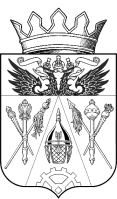 АДМИНИСТРАЦИЯ ИСТОМИНСКОГО СЕЛЬСКОГО ПОСЕЛЕНИЯ АКСАЙСКОГО РАЙОНА РОСТОВСКОЙ ОБЛАСТИПОСТАНОВЛЕНИЕ  от 10.10.2018 год                          х. Островского                                 № 218Об утверждении муниципальной программы Истоминского сельского поселения «Экономическое развитие»В соответствии с постановлением Администрации Истоминского сельского поселения от 01.08.2018 № 166 «Об утверждении Порядка разработки, реализации и оценки эффективности муниципальных программ Истоминского сельского поселения», Администрация Истоминского сельского поселения и постановляет:1. Утвердить муниципальную программу Истоминского сельского поселения «Экономическое развитие» согласно приложению № 1.2. Признать утратившими силу постановления Правительства Ростовской области по Перечню согласно приложению № 2.3. Настоящее постановление вступает в силу с 1 января 2019 г., и распространяется на правоотношения, возникающие начиная с составления проекта областного бюджета на 2019 год и на плановый период 2020 и 2021 годов.4. Контроль за выполнением настоящего постановления возложить на начальника сектора экономики и финансов Шкуро Е.В.Глава Администрации Истоминского сельского поселения	Л. Н. ФлютаПостановление вноситСектор экономики и финансовПриложение № 1к постановлениюАдминистрации Истоминского сельского поселенияот 10.10.2018 №218МУНИЦИПАЛЬнАЯ ПРОГРАММА Истоминского сельского поселения «Экономическое развитие»Паспортмуниципальной программы Истоминского сельского поселения «Экономическое развитие»Паспортподпрограммы «Создание благоприятных условий для привлечения инвестиций в Истоминское сельское поселение»Приоритеты и цели в сфере экономического развития Основными приоритетами в сфере экономического развития являются:создание благоприятных условий для привлечения инвестиций и развития малого и среднего бизнеса;внедрение программно-целевого метода планирования и проектного управления.В соответствии со Стратегией социально-экономического развития Истоминского сельского поселения на период до 2030 года, утвержденной Решением Собрания депутатов Истоминского сельского поселения от 28.11.2018 № 134, цели экономической политики включают:обеспечение материального благосостояния и самореализации населения;Реализация указанных основных приоритетов и целей осуществляется в соответствии:с Указом Президента Российской Федерации от 07.05.2018 № 204 «О национальных целях и стратегических задачах развития Российской Федерации на период до 2024 года»;с Законом Российской Федерации от 07.02.1992 № 2300-1 «О защите прав потребителей»;со Стратегией инвестиционного развития Ростовской области до 2030 года, утвержденной постановлением Правительства Ростовской области от 31.07.2013 № 474;с Областным законом от 28.11.2006 № 591-ЗС «Об инновационной деятельности в Ростовской области»;Сведения о показателях муниципальной программы Истоминского сельского поселения «Экономическое развитие и инновационная экономика», подпрограмм муниципальной программы Истоминского сельского поселения «Экономическое развитие и инновационная экономика» и их значениях приведены в приложении № 1 к муниципальной программе.Перечень подпрограмм, основных мероприятий, приоритетных основных мероприятий муниципальной программы Истоминского сельского поселения «Экономическое развитие и инновационная экономика» приведен в приложении № 2 к муниципальной программе.Приложение № 2к муниципальной программеИстоминского сельского поселения «Экономическое развитие и инновационная экономика»СВЕДЕНИЯо показателях муниципальной программы Истоминского сельского поселения «Экономическое развитие и инновационная экономика», подпрограмм муниципальнойпрограммы Истоминского сельского поселения «Экономическое развитие и инновационная экономика» и их значенияхПриложение № 3к муниципальной программеИстоминского сельского поселения «Экономическое развитие и инновационная экономика»Переченьподпрограмм, основных мероприятий, приоритетных основных мероприятий муниципальной программы Истоминского сельского поселения «Экономическое развитие и инновационная экономика»Приложение № 2к постановлениюАдминистрации Истоминского сельского поселенияот 10.10.2018 № 218Переченьпостановлений Правительства Ростовской области, признанных утратившими силу1. Постановление Администрации Истоминского сельского поселения от 30.12.2013№ 460 «Об утверждении муниципальной программы Истоминского сельского поселения «Экономическое развитие и инновационная экономика». Наименование муниципальной программы Истоминского сельского поселения–муниципальная программа Истоминского сельского поселения «Экономическое развитие» (далее также – муниципальная программа)Ответственный исполнитель государственной программы –Администрация Истоминского сельского поселенияСоисполнительгосударственной программы –нетУчастники государственной программы 
–нетПодпрограммы государственной программы 
–«Создание благоприятных условий для привлечения инвестиций в Истоминское сельское поселение».Программно-целевые инструменты государственной программы –отсутствуютЦель государственной программы –устойчивый рост экономики Истоминского сельского поселения Задачи государственной программы–создание условий для роста частных инвестиций в основной капитал;Целевые показатели государственной программы 
–темп роста объема частных инвестиций в основной капитал к предыдущему году в сопоставимых ценах;Этапы и сроки реализации государственной программы 
–2019 – 2030 годы.Этапы реализации муниципальной программы не выделяютсяРесурсное обеспечение государственной программы 
–бюджетные ассигнования на реализацию программы не предусмотреныОжидаемые результаты реализации государственной программы 
–повышение уровня инновационной и инвестиционной активности Истоминского сельского поселения;Наименование подпрограммы–подпрограмма «Создание благоприятных условий для привлечения инвестиций в Истоминское сельское поселение» (далее также – подпрограмма 1) Ответственный исполнитель подпрограммы 1–Администрация Истоминского сельского поселения Участники подпрограммы 1 –Сектор экономики и финансов и отдел имущественных и земельных отношений, жилищно-коммунальному хозяйству, благоустройству, архитектуреПрограммно-целевые инструменты подпрограммы 1–отсутствуютЦель подпрограммы 1–рост частных инвестиций в основной капиталЗадачи подпрограммы 1 –привлечение инвесторов и сопровождение инвестиционных проектов;Целевые показатели подпрограммы 1–объем частных инвестиций в основной капитал; количество соглашений, меморандумов, договоров о сотрудничестве, протоколов о намерениях сотрудничества.Этапы и сроки реализации подпрограммы 1–2019 – 2030 годы.Этапы реализации подпрограммы 1 не выделяютсяРесурсное обеспечение подпрограммы 1–бюджетные ассигнования на реализацию программы не предусмотрены Ожидаемые результаты реализации подпрограммы 1–привлечение новых инвесторов на территорию Истоминского сельского поселения № п/пНомер и наименование показателя Вид показателяЕдиница измеренияДанные для расчета значений показателяДанные для расчета значений показателяЗначения показателяЗначения показателяЗначения показателяЗначения показателяЗначения показателяЗначения показателяЗначения показателяЗначения показателяЗначения показателяЗначения показателяЗначения показателяЗначения показателя№ п/пНомер и наименование показателя Вид показателяЕдиница измерения2017 год2018 год2019 год2020год2021год2022год2023год2024год2025 год2026год2027 год2028 год2029 год2030 год123456789101112131415161718Муниципальная программа Истоминского сельского поселения «Экономическое развитие и инновационная экономика»Муниципальная программа Истоминского сельского поселения «Экономическое развитие и инновационная экономика»Муниципальная программа Истоминского сельского поселения «Экономическое развитие и инновационная экономика»Муниципальная программа Истоминского сельского поселения «Экономическое развитие и инновационная экономика»Муниципальная программа Истоминского сельского поселения «Экономическое развитие и инновационная экономика»Муниципальная программа Истоминского сельского поселения «Экономическое развитие и инновационная экономика»Муниципальная программа Истоминского сельского поселения «Экономическое развитие и инновационная экономика»Муниципальная программа Истоминского сельского поселения «Экономическое развитие и инновационная экономика»Муниципальная программа Истоминского сельского поселения «Экономическое развитие и инновационная экономика»Муниципальная программа Истоминского сельского поселения «Экономическое развитие и инновационная экономика»Муниципальная программа Истоминского сельского поселения «Экономическое развитие и инновационная экономика»Муниципальная программа Истоминского сельского поселения «Экономическое развитие и инновационная экономика»Муниципальная программа Истоминского сельского поселения «Экономическое развитие и инновационная экономика»Муниципальная программа Истоминского сельского поселения «Экономическое развитие и инновационная экономика»Муниципальная программа Истоминского сельского поселения «Экономическое развитие и инновационная экономика»1.1.Показатель 1. Темп роста объема частных инвестиций в основной капитал к предыдущему году в сопоставимых ценахстатистическийпроцентов101,6101,6101,0101,8101,7106,2108,4109,9106,0106,2106,4106,5106,7106,9Подпрограмма 1 «Создание благоприятных условий для привлечения инвестиций в Ростовскую область»Подпрограмма 1 «Создание благоприятных условий для привлечения инвестиций в Ростовскую область»Подпрограмма 1 «Создание благоприятных условий для привлечения инвестиций в Ростовскую область»Подпрограмма 1 «Создание благоприятных условий для привлечения инвестиций в Ростовскую область»Подпрограмма 1 «Создание благоприятных условий для привлечения инвестиций в Ростовскую область»Подпрограмма 1 «Создание благоприятных условий для привлечения инвестиций в Ростовскую область»Подпрограмма 1 «Создание благоприятных условий для привлечения инвестиций в Ростовскую область»Подпрограмма 1 «Создание благоприятных условий для привлечения инвестиций в Ростовскую область»Подпрограмма 1 «Создание благоприятных условий для привлечения инвестиций в Ростовскую область»Подпрограмма 1 «Создание благоприятных условий для привлечения инвестиций в Ростовскую область»Подпрограмма 1 «Создание благоприятных условий для привлечения инвестиций в Ростовскую область»Подпрограмма 1 «Создание благоприятных условий для привлечения инвестиций в Ростовскую область»Подпрограмма 1 «Создание благоприятных условий для привлечения инвестиций в Ростовскую область»Подпрограмма 1 «Создание благоприятных условий для привлечения инвестиций в Ростовскую область»Подпрограмма 1 «Создание благоприятных условий для привлечения инвестиций в Ростовскую область»Подпрограмма 1 «Создание благоприятных условий для привлечения инвестиций в Ростовскую область»Подпрограмма 1 «Создание благоприятных условий для привлечения инвестиций в Ростовскую область»Подпрограмма 1 «Создание благоприятных условий для привлечения инвестиций в Ростовскую область»2.1.Показатель 1.2.Количество соглашений, меморандумов, договоров о сотрудничестве, протоколов о намерениях сотрудничества.ведомственныйединиц2728293031323334353637383940№ п/пНомер и наименование основного мероприятия, приоритетного основного мероприятияСоисполнитель, участник, ответственный за исполнение Срок (годы)Срок (годы)Ожидаемый непосредственный результат (краткое описание)Последствия нереализации основного мероприятияСвязь с показателями муниципальной программы (подпрограммы)№ п/пНомер и наименование основного мероприятия, приоритетного основного мероприятияСоисполнитель, участник, ответственный за исполнение начала реализацииокончания реализацииОжидаемый непосредственный результат (краткое описание)Последствия нереализации основного мероприятияСвязь с показателями муниципальной программы (подпрограммы)12345678I. Подпрограмма «Создание благоприятных условий для привлечения инвестиций в Истоминском сельском поселении»I. Подпрограмма «Создание благоприятных условий для привлечения инвестиций в Истоминском сельском поселении»I. Подпрограмма «Создание благоприятных условий для привлечения инвестиций в Истоминском сельском поселении»I. Подпрограмма «Создание благоприятных условий для привлечения инвестиций в Истоминском сельском поселении»I. Подпрограмма «Создание благоприятных условий для привлечения инвестиций в Истоминском сельском поселении»I. Подпрограмма «Создание благоприятных условий для привлечения инвестиций в Истоминском сельском поселении»I. Подпрограмма «Создание благоприятных условий для привлечения инвестиций в Истоминском сельском поселении»I. Подпрограмма «Создание благоприятных условий для привлечения инвестиций в Истоминском сельском поселении»1. Цель подпрограммы 1 «Рост частных инвестиций в основной капитал»1. Цель подпрограммы 1 «Рост частных инвестиций в основной капитал»1. Цель подпрограммы 1 «Рост частных инвестиций в основной капитал»1. Цель подпрограммы 1 «Рост частных инвестиций в основной капитал»1. Цель подпрограммы 1 «Рост частных инвестиций в основной капитал»1. Цель подпрограммы 1 «Рост частных инвестиций в основной капитал»1. Цель подпрограммы 1 «Рост частных инвестиций в основной капитал»1. Цель подпрограммы 1 «Рост частных инвестиций в основной капитал»1.2. Задача 2 подпрограммы 1 «Привлечение инвесторов и сопровождение инвестиционных проектов»1.2. Задача 2 подпрограммы 1 «Привлечение инвесторов и сопровождение инвестиционных проектов»1.2. Задача 2 подпрограммы 1 «Привлечение инвесторов и сопровождение инвестиционных проектов»1.2. Задача 2 подпрограммы 1 «Привлечение инвесторов и сопровождение инвестиционных проектов»1.2. Задача 2 подпрограммы 1 «Привлечение инвесторов и сопровождение инвестиционных проектов»1.2. Задача 2 подпрограммы 1 «Привлечение инвесторов и сопровождение инвестиционных проектов»1.2. Задача 2 подпрограммы 1 «Привлечение инвесторов и сопровождение инвестиционных проектов»1.2. Задача 2 подпрограммы 1 «Привлечение инвесторов и сопровождение инвестиционных проектов»1.2.1.Основное мероприятие 1.2. Создание благоприятной для инвестиций административной среды на территории Истоминского сельского поселенияминистерство экономического развития Ростовской области 20192030осуществление работы Совета по инвестициям при Главе Администрации Истоминского сельского поселения;подготовка проектов соглашений, меморандумов, договоров о сотрудничестве, протоколов о намерениях сотрудничества с потенциальными инвесторамиотсутствие новых потенциальных инвестороввлияет на достижение показателей 1, 1.1.1.2.